Мастер – класс «Георгиевская ленточка»Подготовил воспитатель: Смирнова. Т. А                                                                                           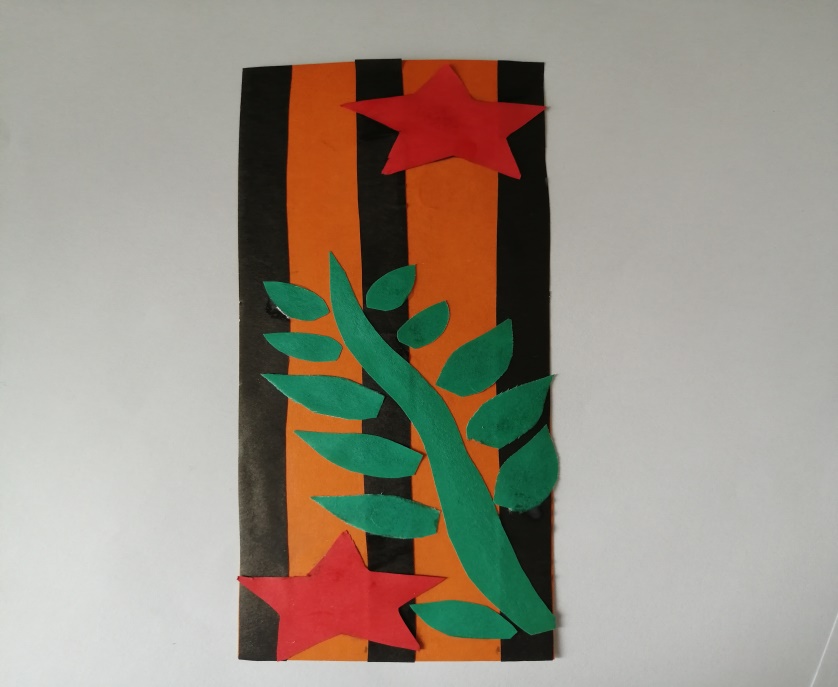 Вырезаем  из картона оранжевую полоску. Из цветной бумаги: три одинаковые черные полоски, две красные звезды, зеленую веточку и листочки разного размера.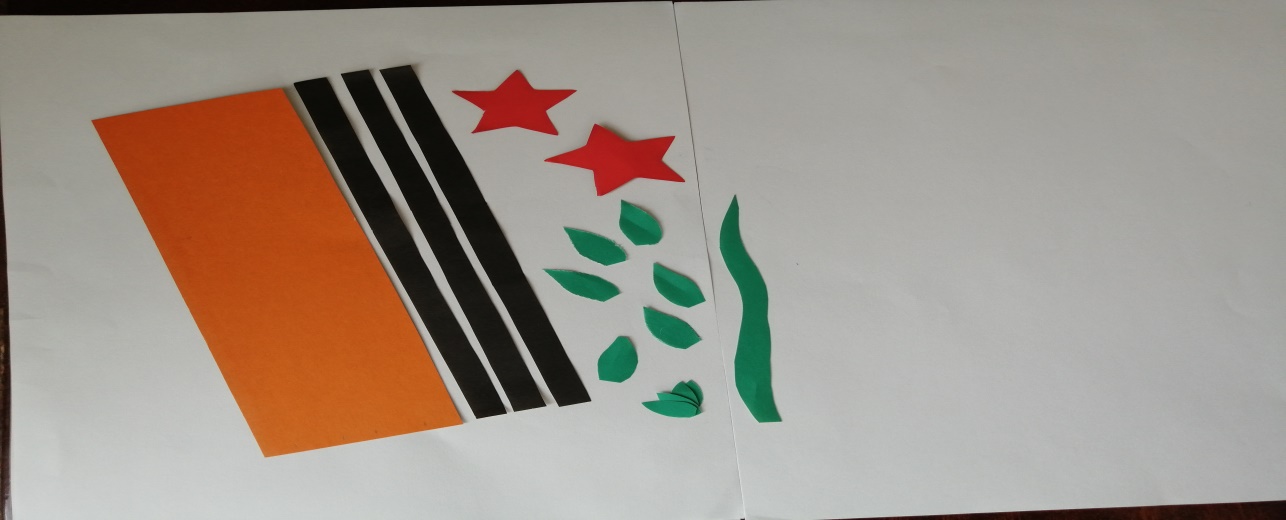 Приклеиваем черные плоски на оранжевую.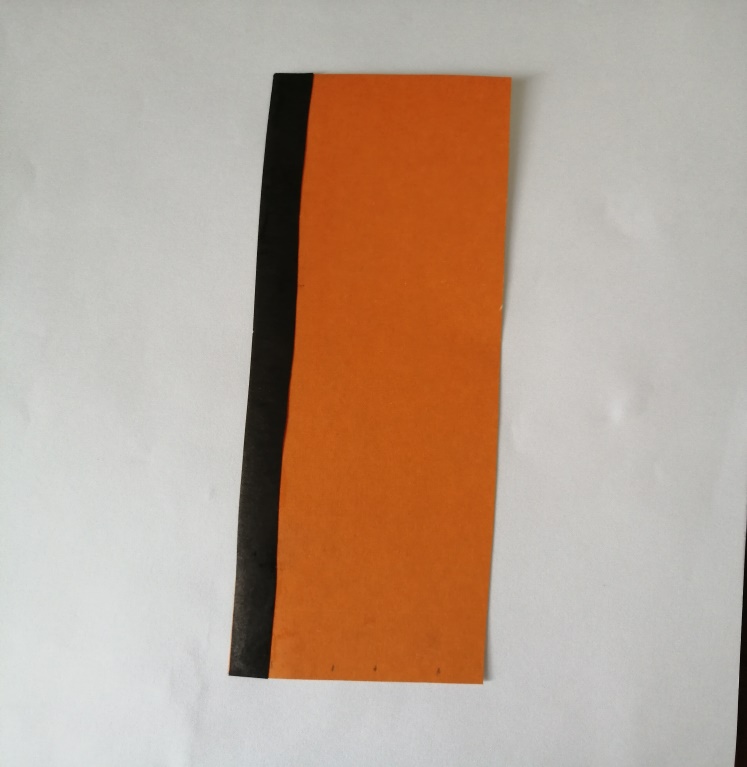 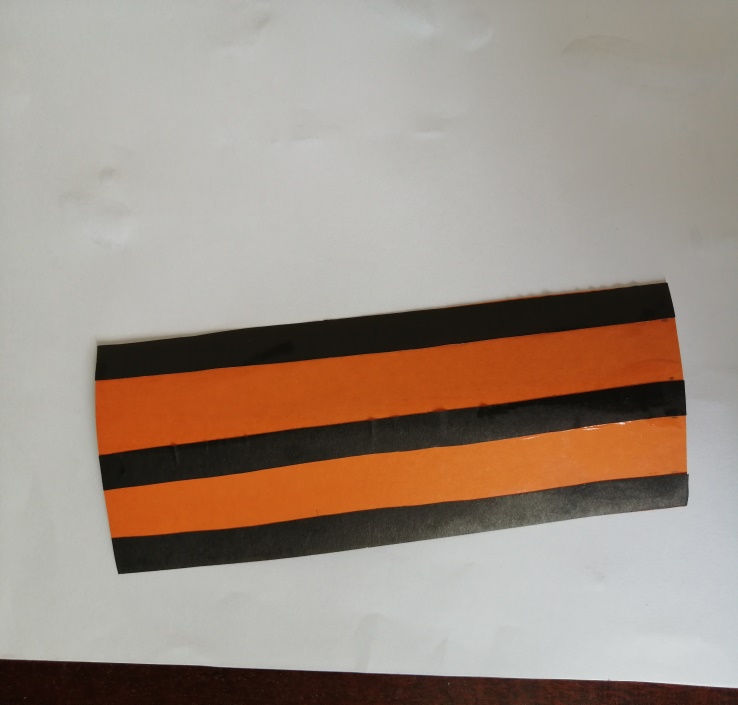 Затем Приклеиваем красные звездочки.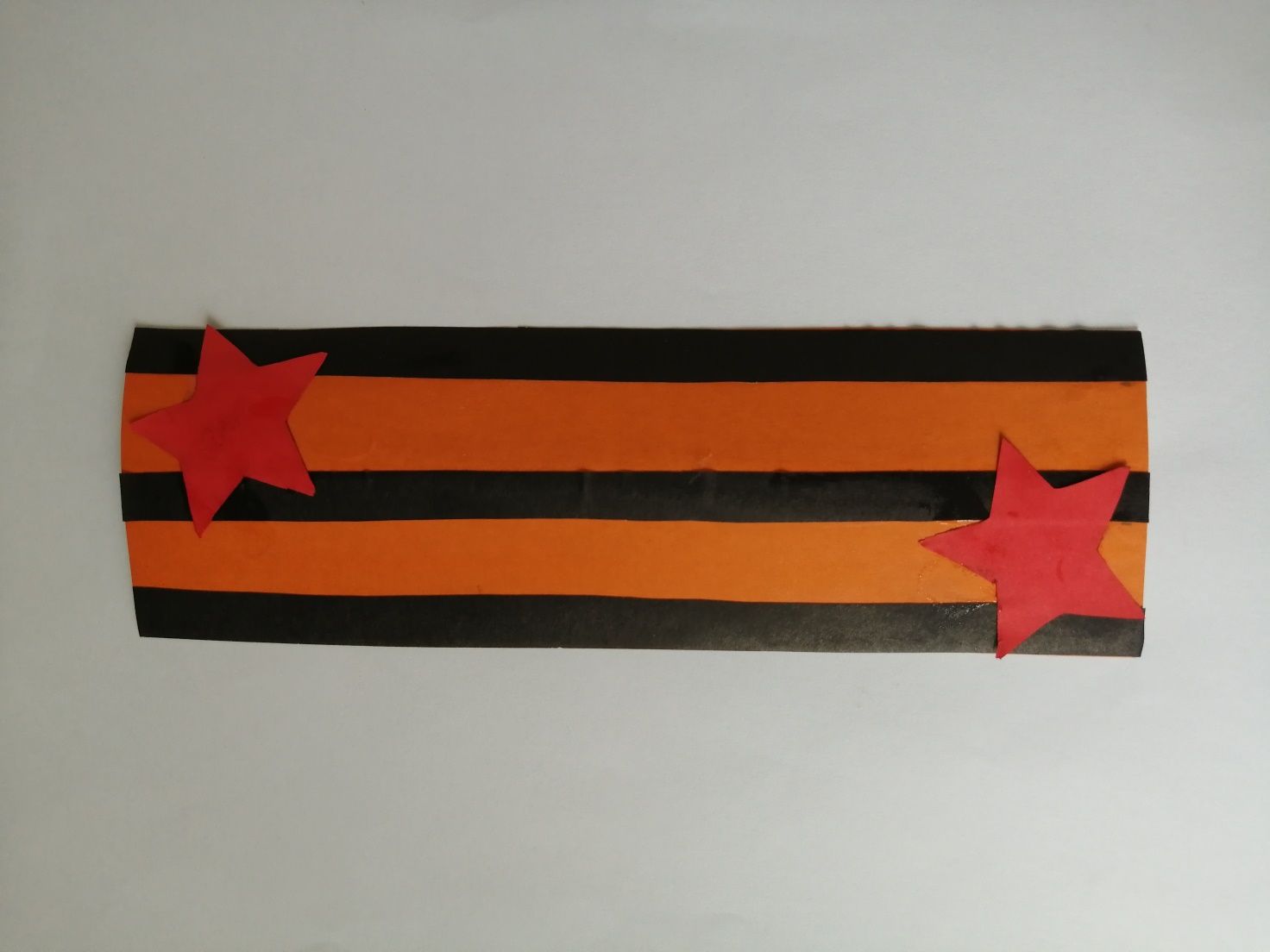 Приклеиваем веточку и листочки. Георгиевская ленточка готова.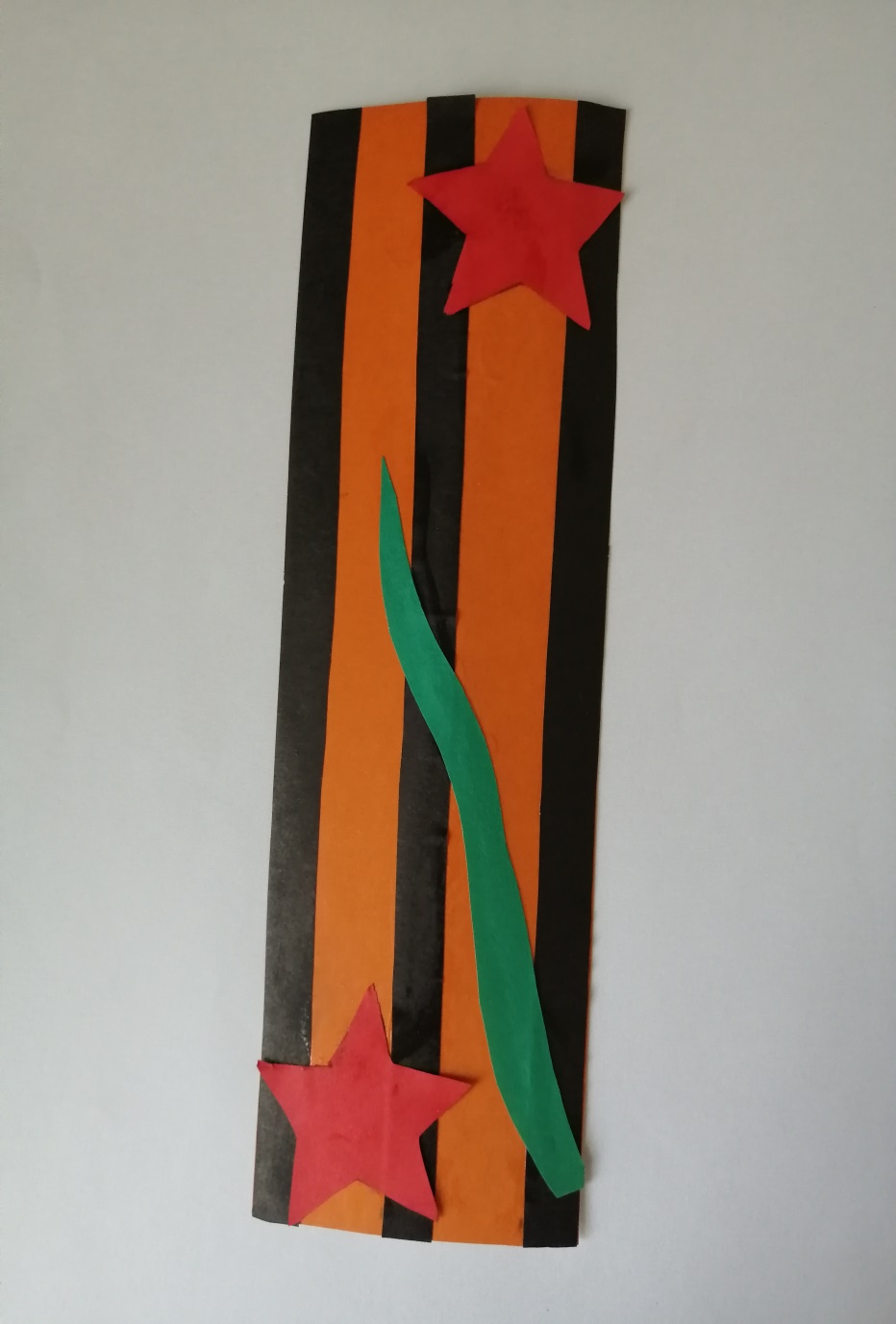 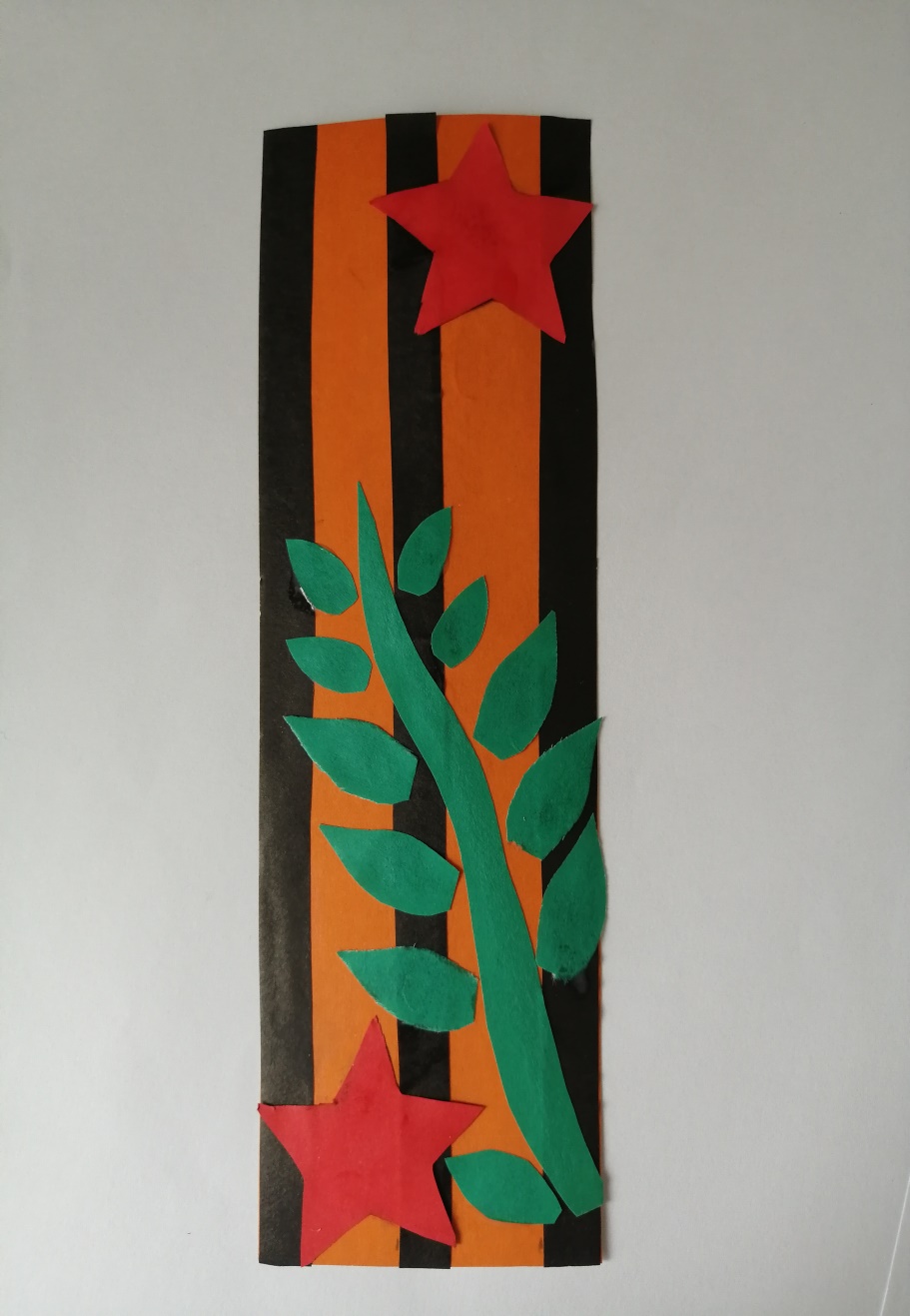 Спасибо за внимание! С уважением, Смирнова Татьяна Андреевна.